             Vlimmeren Sport Lentezon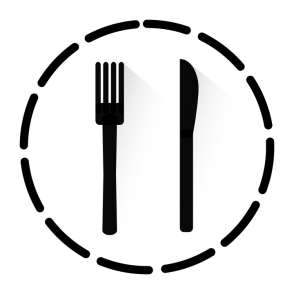 FOODBALL13 oktober 2019   Welkom op Vlimmeren Sport om 12u. voor een glaasje bubbels/fruitsapTraiteur Steven Adriaensen stelt voor:witloofsoepje met gerookte zalmsnippersSteak in zijn geheel gebakken met béarnaise / champignonsausVarkenswangetjes met trappist van WestmalleWorteltjes met tijm en honingSelder in béchamelsausGratinaardappeltjes en kroketjesKoolvishaasje met ratatouille en pureePanna cotta met rode vruchtenKoffie / theeWater inbegrepen tijdens het eten45 euro/ppInschrijven vóór 10 oktoberBij Kurt Hermans (0478620141)of via mail: Nancy.Kurt1@telenet.be